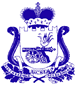 СОВЕТ ДЕПУТАТОВПЕЧЕРСКОГО СЕЛЬСКОГО ПОСЕЛЕНИЯСМОЛЕНскОГО районА СМОЛЕНСКОЙ ОБЛАСТИчетвертого созываР Е Ш Е Н И Е «24 » ноября 2022г.                                                                                      № 57Об удалении Главы муниципальногообразования Печерского сельского поселения  Смоленского  района Смоленской  области Ю.Л.Митрофанова в отставкуВ соответствии с Федеральными законами от 06.10.2003 №131-ФЗ «Об общих принципах организации местного самоуправления в Российской Федерации», от 25.12.2008 №273-ФЗ «О противодействии коррупции», на основании обращения исполняющего обязанности Губернатора Смоленской области Р.В. Смашнева от 26 октября 2022 года исх.№01/1590, Совет депутатов Печерского сельского поселения Смоленского района Смоленской области четвертого созываРЕШИЛ:Принять инициативу исполняющего обязанности Губернатора Смоленской области Р.В.Смашнева об удалении Главы муниципального образования Печерского сельского поселения Смоленского района Смоленской области Ю.Л.Митрофанова в отставку, изложенную в обращении от 26 октября 2022 года исх.№01/1590.Удалить Главу муниципального образования Печерского сельского поселения Смоленского района Смоленской области Ю.Л. Митрофанова в отставку 30 января 2023 года по основанию, предусмотренному пунктом 4 части 2 статьи 741Федерального закона от 06.10.2003 №131-ФЗ «Об общих принципах организации местного самоуправления в Российской Федерации»: несоблюдение запрета, который установлен Федеральным законом от 25.12.2008 № 273-ФЗ «О противодействии коррупции».Прекратить досрочно полномочия Главы муниципального образования Печерского сельского поселения Смоленского района Смоленской области Ю.Л. Митрофанова  30 января 2023 года в связи с удалением его в отставку.Настоящее решение вступает в силу с момента его подписания.Опубликовать настоящее решение в газете «Сельская правда», разместить на официальном сайте администрации Печерского сельского поселения Смоленского района Смоленской области в информационно-телекоммуникационной сети «Интернет» http://pechersk.smol-ray.ru.Председательствующий заседания Совета депутатовПечерского сельского поселения Смоленского района Смоленской области 		               Ю.Н. Янченко